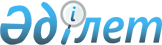 Об утверждении Правил проведения размещения, выплаты вознаграждения и погашения государственных ценных бумаг, эмитируемых Министерством финансов Республики Казахстан
					
			Утративший силу
			
			
		
					Постановление Правления Национального Банка Республики Казахстан от 13 мая 2002 года N 171. Зарегистрировано в Министерстве юстиции Республики Казахстан 27 июня 2002 года N 1896. Утратило силу постановлением Правления Национального Банка Республики Казахстан от 29 апреля 2011 года № 37      Сноска. Утратило силу постановлением Правления Национального Банка РК от 29.04.2011 № 37.      В целях совершенствования нормативной правовой базы по размещению и погашению государственных ценных бумаг, эмитируемых Министерством финансов Республики Казахстан, Правление Национального Банка Республики Казахстан постановляет: 

      1. Утвердить прилагаемые Правила проведения размещения, выплаты вознаграждения и погашения государственных ценных бумаг, эмитируемых Министерством финансов Республики Казахстан. 

      2. Настоящее постановление вводится в действие по истечении четырнадцати дней со дня государственной регистрации в Министерстве юстиции Республики Казахстан. 

      3. Со дня введения в действие настоящего постановления признать утратившим силу постановление Правления Национального Банка Республики Казахстан от 14 ноября 1997 года N 396 "Об утверждении Правил первичного размещения государственных ценных бумаг, эмитируемых Министерством финансов Республики Казахстан". 

      4. Департаменту монетарных операций (Альжанов Б.А.): 

      1) совместно с Юридическим департаментом (Шарипов С.Б.) принять меры к государственной регистрации в Министерстве юстиции Республики Казахстан настоящего постановления; 

      2) в десятидневный срок со дня государственной регистрации в Министерстве юстиции Республики Казахстан довести настоящее постановление до сведения филиалов Национального Банка Республики Казахстан и банков второго уровня Республики Казахстан; 

      3) совместно с Управлением международных отношений и связей с общественностью (Мартюшев Ю.А.) довести настоящее постановление до сведения профессиональных участников рынка ценных бумаг посредством публикации настоящего постановления в официальных изданиях "Казакстан Улттык Банкiнiн Хабаршысында" и "Вестнике Национального Банка Республики Казахстан" на государственном и русском языках. 

      5. Контроль за исполнением настоящего постановления возложить на заместителя Председателя Национального Банка Республики Казахстан Айманбетову Г.З.         Председатель 

     Национального Банка                                           Утверждены 

                                          Постановлением Правления 

                                          Национального Банка

                                          Республики Казахстан

                                          "Об утверждении Правил 

                                          проведения размещения,

                                          выплаты вознаграждения и

                                          погашения государственных

                                          ценных бумаг, эмитируемых

                                          Министерством финансов

                                          Республики Казахстан"   

                                          от 13 мая 2002 года N 171    

Правила 

проведения размещения, выплаты вознаграждения и 

погашения государственных ценных бумаг, эмитируемых 

Министерством финансов Республики Казахстан       Настоящие Правила определяют порядок проведения размещения, выплаты вознаграждения и погашения государственных ценных бумаг, эмитируемых Министерством финансов Республики Казахстан на внутреннем рынке (далее - государственные ценные бумаги) в целях неинфляционного финансирования дефицита республиканского бюджета. 

      Глава 1. Общие положения       1. Понятия, используемые в настоящих Правилах: 

      1) Первичный дилер - юридическое лицо, обладающее действующей лицензией на осуществление брокерской и дилерской деятельности на рынке ценных бумаг с правом ведения счетов клиентов в качестве номинального держателя, и заключившее с Министерством финансов Республики Казахстан (далее - эмитент) договор на выполнение функций Первичного дилера (далее - договор) на рынке государственных ценных бумаг; 

      2) Генеральный финансовый агент - юридическое лицо от имени и по поручению эмитента, осуществляющее размещение и обслуживание государственных ценных бумаг; 

      3) Финансовый агент - Первичный дилер, осуществляющий размещение и обслуживание государственных ценных бумаг среди инвесторов путем проведения подписки, на основании заключенного с Генеральным финансовым агентом агентского соглашения о размещении и обслуживании государственных ценных бумаг (далее - агентское соглашение); 

      4) Цена отсечения - определяемая эмитентом минимальная цена, на которой заканчивается удовлетворение заявок; 

      5) Средневзвешенная цена - средняя цена, взвешенная к общему объему государственных ценных бумаг, сложившемуся по цене отсечения; 

      6) Ставка отсечения - определяемая эмитентом годовая ставка вознаграждения, по которой удовлетворяются заявки; 

      7) Аукцион - размещение: 

      дисконтных государственных ценных бумаг соответствующего выпуска по дисконтированным ценам, указанным в заявках, начиная с наибольшей цены и заканчивая на цене отсечения (удовлетворение множественности цен); 

      купонных государственных ценных бумаг соответствующего выпуска по ставке отсечения. При этом заявки со ставками вознаграждения ниже, чем ставка отсечения, удовлетворяются также по ставке отсечения (удовлетворение по единому ценовому условию); 

      8) Доразмещение - размещение дополнительного объема: 

      дисконтных государственных ценных бумаг соответствующего выпуска по средневзвешенной цене, сложившейся на аукционе данного выпуска; 

      купонных государственных ценных бумаг соответствующего выпуска по ставке отсечения, сложившейся на аукционе данного выпуска; 

      9) Повторное открытие - размещение дополнительного объема купонных государственных ценных бумаг выпуска, находящегося в обращении, через определенное эмитентом время с годовой ставкой вознаграждения и с датой погашения, установленной на аукционе данного выпуска, по ценам, указанным в заявках, начиная с наибольшей цены и заканчивая на цене отсечения; 

      10) Подписка - размещение государственных ценных бумаг, в процессе которого используются установленные эмитентом ставки вознаграждения по каждому виду размещаемых государственных ценных бумаг и принимаются заявки на их приобретение от финансовых агентов с целью размещения их среди инвесторов; 

      11) Условия выпуска, размещения, выплаты вознаграждения и погашения государственных ценных бумаг - сообщаемые эмитентом Национальному Банку Республики Казахстан (далее - Национальный Банк) условия выпуска, размещения, выплаты вознаграждения и погашения государственных ценных бумаг, содержащие информацию о виде выпускаемых государственных ценных бумаг, объявленном объеме размещения, дате размещения, дате начала обращения, сроке обращения выпускаемых государственных ценных бумаг, установленных ограничениях по приобретению государственных ценных бумаг, дате перечисления денег за государственные ценные бумаги, дате выплат вознаграждения (если предполагается), дате погашения, дате повторного открытия (если предполагается), дате досрочного погашения (если предполагается). 

      2. Государственные ценные бумаги выпускаются с целью неинфляционного финансирования дефицита республиканского бюджета, размещаются и погашаются в соответствии с условиями выпуска, размещения, выплаты вознаграждения и погашения и действующим законодательством Республики Казахстан. 

      3. Каждый выпуск государственных ценных бумаг имеет национальный идентификационный номер, присваиваемый уполномоченным органом, осуществляющим государственное регулирование рынка ценных бумаг, в установленном им порядке, в соответствии с законодательством Республики Казахстан согласно утвержденным эмитентом условиям выпуска, размещения, выплаты вознаграждения и погашения государственных ценных бумаг. 

      4. Генеральным финансовым агентом эмитента является Национальный Банк в соответствии с заключенным между ними соглашением. 

      5. Финансовыми агентами эмитента являются Первичные дилеры из числа банков второго уровня. 

      6. Учет государственных ценных бумаг и прав по ним, а также техническое обслуживание совершаемых с ними сделок, осуществляется по счетам "депо" Первичных дилеров в Закрытом акционерном обществе "Центральный депозитарий ценных бумаг" (далее - Центральный депозитарий) и на индивидуальных субсчетах инвесторов, открытых на счетах "депо" Первичных дилеров. 

      7. В размещении государственных ценных бумаг принимают участие Первичные дилеры. 

      8. Инвесторы участвуют в размещении государственных ценных бумаг через Первичных дилеров, в соответствии с установленным последними документооборотом, и в порядке, оговоренном в договоре между инвестором и обслуживающим его Первичным дилером. 

      9. Размещение государственных ценных бумаг осуществляется путем проведения: 

      1) аукциона; 

      2) доразмещения; 

      3) подписки; 

      4) повторного открытия. 

      10. Эмитент самостоятельно определяет долю удовлетворения заявок с неконкурентными предложениями, а также долю удовлетворения заявок Первичных дилеров. Доля ограничения участия инвесторов-нерезидентов определяется Национальным Банком. 

      11. Эмитент вправе удовлетворять заявки Первичных дилеров на приобретение государственных ценных бумаг выше или ниже объявленного объема размещения. При неудовлетворительных ценах (ставках вознаграждения) эмитент вправе объявить размещение несостоявшимся. 

      12. Повторное открытие (либо досрочное погашение) государственных ценных бумаг осуществляется только для государственных ценных бумаг, в условиях выпуска, размещения, выплаты вознаграждения и погашения которых была определена дата повторного открытия (либо досрочного погашения), при этом за эмитентом закрепляется право, но не обязательство осуществления повторного открытия (либо досрочного погашения). 

      13. Информация, связанная с размещением государственных ценных бумаг, передается через определяемую Национальным Банком электронную систему передачи данных. 

      14. Электронные сообщения, передаваемые по электронной системе передачи данных, шифруются с помощью системы программно-криптографической защиты, используемой Национальным Банком. 

      15. В случае невозможности по техническим причинам передачи сообщений через электронную систему передачи данных, передача данных сообщений осуществляется на бумажных носителях по формам Приложений 1 и 2 к настоящим Правилам. 

      Глава 2. Порядок проведения аукциона       16. Условия выпуска, размещения, выплаты вознаграждения и погашения государственных ценных бумаг сообщаются эмитентом Национальному Банку не менее, чем за 5 рабочих дней до выпуска государственных ценных бумаг. 

      17. Полученные условия выпуска, размещения, выплаты вознаграждения и погашения государственных ценных бумаг сообщаются Национальным Банком Первичным дилерам и Центральному депозитарию в течение 1 рабочего дня после их получения. 

      18. В день проведения аукциона, с 9-00 часов до 11-00 часов, Первичные дилеры подают в Национальный Банк заявки на приобретение государственных ценных бумаг с конкурентными и/или неконкурентными предложениями. 

      19. В заявке с конкурентными предложениями: 

      для дисконтных государственных ценных бумаг указывается количество приобретаемых государственных ценных бумаг, номинальная стоимость и предполагаемая дисконтированная цена одной государственной ценной бумаги, общий объем покупки по номинальной стоимости и дисконтированной цене; 

      для купонных государственных ценных бумаг указывается количество приобретаемых государственных ценных бумаг, номинальная стоимость одной государственной ценной бумаги, общий объем покупки по номинальной стоимости, годовая ставка вознаграждения. 

      20. В заявке с неконкурентными предложениями: 

      для дисконтных государственных ценных бумаг указывается общее количество государственных ценных бумаг, которое Первичный дилер готов приобрести по средневзвешенной цене, сложившейся на аукционе; 

      для купонных государственных ценных бумаг указывается общее количество государственных ценных бумаг, которое Первичный дилер готов приобрести по ставке отсечения, сложившейся на аукционе. 

      21. Поступающие заявки принимаются к регистрации подразделением Национального Банка, уполномоченным на проведение операций с государственными ценными бумагами (далее - уполномоченное подразделение) начиная с 9-30 часов до 11-00 часов дня проведения аукциона. 

      22. Заявки, заполненные с нарушением порядка оформления или не подлежащие расшифровке, не принимаются к регистрации. 

      23. Уполномоченное подразделение по мере поступления и регистрации заявок обобщает их в сводную ведомость аукциона по форме Приложений 3 и 4 к настоящим Правилам, которая подписывается руководителем уполномоченного подразделения. 

      24. Не позднее 11-30 часов дня проведения аукциона сводная ведомость аукциона передается эмитенту средствами факсимильной связи для принятия решения о ценовых условиях аукциона, включающих определение цены отсечения (либо ставки отсечения) и соответствующего ей объема государственных ценных бумаг, а также решение о проведении (непроведении) доразмещения. 

      25. Эмитент, не позднее 14-30 часов дня проведения аукциона, сообщает уполномоченному подразделению ценовые условия аукциона. 

      26. Эмитент вправе оперативно, в день проведения аукциона изменить объявленные условия выпуска, размещения, выплаты вознаграждения и погашения в части ограничения приобретения государственных ценных бумаг Первичными дилерами или инвесторами, и удовлетворения заявок с неконкурентными предложениями. 

      27. Уполномоченное подразделение на основании решения о ценовых условиях аукциона осуществляет размещение государственных ценных бумаг. 

      28. При проведении аукциона в первую очередь удовлетворяются заявки с неконкурентными предложениями, а затем с конкурентными предложениями, в пределах объявленных условий выпуска, размещения, выплаты вознаграждения и погашения. 

      29. Не позднее 15-00 часов дня проведения аукциона после получения решения эмитента о ценовых условиях аукциона уполномоченное подразделение выдает Первичным дилерам уведомления об удовлетворенном объеме заявок на аукционе по форме Приложения 2 к настоящим Правилам. 

      30. Результаты размещения государственных ценных бумаг на аукционе передаются в Центральный депозитарий не позднее 15-00 часов дня проведения аукциона только в случае, если не будет проводиться доразмещение. 

      31. Оригинал сводной ведомости аукциона передается эмитенту уполномоченным подразделением не позднее трех рабочих дней после проведения аукциона. 

      32. В случае принятия эмитентом решения о проведении доразмещения, ценовые условия аукциона и условия проведения доразмещения сообщаются эмитентом не позднее 14-00 часов дня проведения аукциона. 

      Глава 3. Порядок проведения доразмещения       33. Доразмещение государственных ценных бумаг проводится в день проведения аукциона. 

      34. Национальный Банк сообщает Первичным дилерам условия проведения доразмещения не позднее 14-30 часов. Условия проведения доразмещения включают следующую информацию: национальный идентификационный номер выпуска государственных ценных бумаг, по которому проводится доразмещение, объем доразмещения, средневзвешенная цена (либо ставка отсечения), время окончания приема заявок. 

      35. Заявки, поступающие на доразмещение, принимаются к регистрации уполномоченным подразделением до времени, указанного в условиях проведения доразмещения. 

      36. Уполномоченное подразделение по мере поступления и регистрации заявок обобщает их в сводную ведомость доразмещения по форме Приложений 5 и 6 к настоящим Правилам, которая подписывается руководителем уполномоченного подразделения. 

      37. Сводная ведомость доразмещения передается эмитенту средствами факсимильной связи для принятия решения об объеме доразмещения. 

      38. Уполномоченное подразделение на основании решения эмитента об объеме доразмещения осуществляет доразмещение государственных ценных бумаг. Приоритетом при удовлетворении заявок на доразмещении служит время их фактического поступления в Национальный Банк. 

      39. По окончании доразмещения уполномоченное подразделение выдает Первичным дилерам уведомления об удовлетворенном объеме заявок на доразмещении по форме Приложения 2 к настоящим Правилам. 

      40. После завершения доразмещения государственных ценных бумаг, уполномоченное подразделение передает результаты размещения государственных ценных бумаг на аукционе и на доразмещении Центральному депозитарию не позднее 18-00 часов. 

      41. Оригинал сводной ведомости доразмещения с соответствующим сопроводительным письмом передается эмитенту уполномоченным подразделением не позднее трех рабочих дней после проведения доразмещения. 

      42. Уполномоченное подразделение передает эмитенту сведения об объеме размещения государственных ценных бумаг на аукционе и доразмещении, по форме Приложения 7 к настоящим Правилам, не позднее трех рабочих дней после проведения доразмещения. 

      Глава 4. Порядок проведения повторного открытия       43. Порядок проведения повторного открытия аналогичен порядку проведения аукциона в соответствии с Главой 2 настоящих Правил. 

      44. В заявке с конкурентными предложениями при повторном открытии указывается количество приобретаемых государственных ценных бумаг, номинальная стоимость одной государственной ценной бумаги, предполагаемая цена приобретения, общий объем покупки по номинальной стоимости, ставка вознаграждения до погашения. 

      45. В заявке с неконкурентными предложениями при повторном открытии указывается только общее количество государственных ценных бумаг, которое Первичный дилер готов приобрести по средневзвешенной цене, сложившейся на повторном открытии. 

      46. Сводная ведомость повторного открытия подписывается руководителем уполномоченного подразделения и представляется эмитенту по форме Приложения 8 к настоящим Правилам. 

      47. Результаты размещения государственных ценных бумаг на повторном открытии передаются в Центральный депозитарий не позднее 17-00 часов дня проведения повторного открытия. 

      48. Оригинал сводной ведомости повторного открытия с соответствующим сопроводительным письмом передается эмитенту уполномоченным подразделением не позднее трех рабочих дней после проведения повторного открытия. 

      49. Сведения об объеме размещения государственных ценных бумаг на повторном открытии передаются эмитенту по форме Приложения 7 к настоящим Правилам не позднее трех рабочих дней после проведения повторного открытия. 

      Глава 5. Порядок проведения подписки       50. Эмитент, за две календарные недели до официального срока начала подписки на государственные ценные бумаги, сообщает Национальному Банку перечень финансовых агентов и условия подписки. 

      51. Национальный Банк в день получения условий подписки уведомляет финансовых агентов об условиях и сроках предполагаемой эмитентом подписки на государственные ценные бумаги для дальнейшего уведомления инвесторов. 

      52. В день, установленный для размещения государственных ценных бумаг путем проведения подписки финансовых агентов, с 9-30 часов до 16-00 часов, финансовые агенты передают заявки в Национальный Банк на приобретение государственных ценных бумаг в соответствии с условиями подписки и агентским соглашением. 

      53. Уполномоченное подразделение, по мере поступления и регистрации заявок, обобщает их в сводную ведомость подписки по форме Приложения 9 к настоящим Правилам, которая подписывается руководителем уполномоченного подразделения и передается эмитенту средствами факсимильной связи не позднее 17-00 часов. 

      54. На основании сводной ведомости подписки, уполномоченное подразделение в этот же день до 18-00 часов выдает финансовому агенту уведомление с указанием объема удовлетворенных заявок по подписке на государственные ценные бумаги по форме Приложения 2 к настоящим Правилам. 

      55. Результаты размещения государственных ценных бумаг по подписке финансовых агентов передаются в Центральный депозитарий не позднее 17-00 часов дня проведения подписки. 

      56. Оригинал сводной ведомости подписки с соответствующим сопроводительным письмом передается эмитенту уполномоченным подразделением не позднее трех рабочих дней после проведения подписки. 

      57. Сведения об объеме размещения государственных ценных бумаг по подписке передаются эмитенту по форме Приложения 7 к настоящим Правилам не позднее трех рабочих дней после проведения подписки. 

      Глава 6. Порядок оплаты за государственные ценные бумаги       58. Уполномоченное подразделение и Первичные дилеры, на основании уведомления об объеме удовлетворенных заявок, не позднее 17-00 часов дня оплаты, установленного эмитентом условиями выпуска и размещения государственных ценных бумаг, передают в Центральный депозитарий поручение "депо" на списание денег и зачисление государственных ценных бумаг по счетам "депо" (далее - поручение "депо") в соответствии со "Сводом правил Центрального депозитария". 

      59. В этот же день, по мере поступления поручений "депо" от Национального Банка и Первичных дилеров, в Центральном депозитарии проводится их сверка и по результатам сверки формируется и передается в Республиканское государственное предприятие на праве хозяйственного ведения "Казахстанский центр межбанковских расчетов" (далее - Центр) платежное поручение на списание денег с позиции Первичного дилера в межбанковской системе переводов денег (далее - позиция Первичного дилера) и зачисление их на позицию Центрального депозитария в межбанковской системе переводов денег (далее - позиция Центрального Депозитария). 

      60. В случае несовпадения поручений "депо", представленных в Центральный депозитарий Национальным Банком и Первичными дилерами, Центральным депозитарием передается в Центр платежное поручение на списание денег с позиции Первичного дилера только по совпадающим пунктам поручений и зачисление их на позицию Центрального депозитария. 

      61. Центр сверяет наличие денег на позиции Первичного дилера с суммой денег, указанной в платежном поручении. При достаточности денег на позиции Первичного дилера, Центр осуществляет перевод денег с позиции Первичного дилера на позицию Центрального депозитария. В Центральном депозитарии, в течение пятнадцати минут после зачисления денег на его позицию, формируется и направляется в Центр платежное поручение о переводе денег на позицию Комитета Казначейства Министерства финансов Республики Казахстан (далее - Казначейство) в межбанковской системе переводов денег. 

      62. При недостаточности денег на позиции Первичного дилера, Центральным депозитарием направляется в Национальный Банк и Первичному дилеру уведомление о неисполнении поручения на основании полученного от Центра уведомления о недостаточности денег. 

      63. На основании уведомления о списании денег с позиции Первичного дилера, полученного из Центра, Центральным депозитарием зачисляются государственные ценные бумаги на счет "депо" Первичного дилера. 

      64. После зачисления государственных ценных бумаг на счет "депо" Первичного дилера, Центральным депозитарием направляется Национальному Банку и Первичным дилерам сообщение об исполнении поручений "депо". 

      65. В случае получения Первичным дилером и Национальным Банком уведомления о неисполнении поручения "депо", Первичный дилер и Национальный Банк вправе повторно передать в Центральный депозитарий поручение "депо", предварительно убедившись в устранении причин, повлекших неисполнение поручения "депо". 

      66. Национальный Банк на основании уведомления Центрального депозитария об исполнении поручения "депо" направляет Казначейству сведения о перечислении денег Первичными дилерами за приобретенные государственные ценные бумаги по форме Приложения 10 к настоящим Правилам не позднее трех рабочих дней после получения указанного уведомления. 

      67. После получения от Центрального депозитария сообщения об исполнении поручения "депо", Первичные дилеры выдают инвестору свидетельство, удостоверяющее его право собственности на государственные ценные бумаги на бумажном носителе, если иное не предусмотрено договором инвестора с Первичным дилером. 

      Глава 7. Порядок выплаты вознаграждения и погашения 

              государственных ценных бумаг       68. За два рабочих дня до дня погашения (выплаты вознаграждения) государственных ценных бумаг до 15-00 часов, Первичные дилеры передают в Центральный депозитарий поручения "депо" на осуществление погашения (выплаты вознаграждения) и свои банковские реквизиты. 

      69. Центральный депозитарий, осуществив проверку на наличие достаточного количества государственных ценных бумаг на счете "депо" Первичного дилера, блокирует указанное в поручении "депо" количество государственных ценных бумаг. 

      70. В тот же день не позднее 17-30 часов, сведения о предстоящем погашении (выплате вознаграждения) соответствующего выпуска государственных ценных бумаг с указанием их количества, суммы, подлежащей выплате при погашении (выплате вознаграждения) соответствующего выпуска, и банковских реквизитов Центрального депозитария передаются Центральным депозитарием уполномоченному подразделению. 

      71. Уполномоченное подразделение на основании сведений Центрального депозитария о предстоящих погашениях (выплатах вознаграждения) соответствующих выпусков государственных ценных бумаг направляет эмитенту сведения о предстоящих погашениях (выплатах вознаграждения) и банковские реквизиты Центрального депозитария. 

      72. В день погашения (выплаты вознаграждения) государственных ценных бумаг, эмитент до 15-00 часов осуществляет перевод денег на позицию Центрального депозитария в соответствии со сведениями о предстоящем погашении (выплате вознаграждения). 

      73. Перевод денег на позиции Первичных дилеров в погашение (для выплаты вознаграждения) государственных ценных бумаг производится Центральным депозитарием по их номинальной стоимости (в размере, начисленном за соответствующий период по соответствующей ставке вознаграждения) в день погашения (выплаты вознаграждения) до 16-00 часов. 

      74. После осуществления перевода денег в погашение государственных ценных бумаг, Центральным депозитарием осуществляется списание (погашение) государственных ценных бумаг со счетов "депо" Первичных дилеров. 

      75. После погашения (выплаты вознаграждения) государственных ценных бумаг сообщение о произведенном погашении (выплате вознаграждения) в этот же день направляется в Национальный Банк и далее эмитенту. 

      76. Вышеприведенный порядок погашения распространяется и на случаи проведения досрочного погашения соответствующего выпуска государственных ценных бумаг. 

      77. Условия досрочного погашения сообщаются эмитентом Национальному Банку не позднее пяти рабочих дней до даты досрочного погашения. 

                                      Приложение 1 

                                      к Правилам проведения размещения,    

                                      выплаты вознаграждения и погашения   

                                      государственных ценных бумаг, 

                                      эмитируемых Министерством финансов 

                                      Республики Казахстан, утвержденным 

                                      постановлением Правления 

                                      Национального Банка Республики       

                                      Казахстан от 13 мая 2002 года N 171 ___________________ 

  исходящий номер 

"___"________200__г.                               Заявка 

               на покупку государственных ценных бумаг ___________ 

     (вид государственных ценных бумаг) на ________ (указывается вид 

размещения (аукцион, доразмещение, повторное открытие, подписка) 

по выпуску N _________ от "___"__________ 200__г.      Профессиональный участник рынка ценных бумаг, выступающий в качестве 

Первичного дилера, N ___________________________________________________, 

                         (официальное наименование и счет "депо") корреспондентский счет, открытый в Национальном банке Республики Казахстан 

N _________, БИК __________, выражает готовность купить __________________ 

__________________________________________________________________________ 

                  (вид государственных ценных бумаг) со сроком обращения _______ дней и датой погашения ______, по следующим 

ценовым условиям: ___________________________________________________________________________ 

Номер |Коли- |Счет "депо"|Номинальная| Объем   | Ставка   | Ставка 

пункта|чество|Первичного | стоимость |покупки  |вознагр./ |вознаграждения 

   N   |госуд.|  дилера   |   одной   |  по     |Цена одной|до погашения 

       |ценных|           |государств.|номиналь-|государтс-|(указывается 

       |бумаг |           |  ценной   |ной стои-|венной    |для повторного 

       |(штук)|           |  бумаги   |мости    |ценной    |открытия)/ 

       |      |           |  (тенге)  |(тенге)  |бумаги    |Объем покупки 

       |      |           |           |         |(тенге)   |при удовлетво- 

       |      |           |           |         |          |рении заявки 

       |      |           |           |         |          |  (тенге) 

__________________________________________________________________________ 

                  конкурентные предложения 

__________________________________________________________________________ 

Итого: 

__________________________________________________________________________ 

                  неконкурентные предложения 

__________________________________________________________________________ 

Итого: 

__________________________________________________________________________      Руководитель      _________________ Фамилия, имя, отчество 

     Главный бухгалтер _________________ Фамилия, имя, отчество        

                                      Приложение 2 

                                      к Правилам проведения размещения,    

                                      выплаты вознаграждения и погашения   

                                      государственных ценных бумаг, 

                                      эмитируемых Министерством финансов 

                                      Республики Казахстан, утвержденным 

                                      постановлением Правления 

                                      Национального Банка Республики       

                                      Казахстан от 13 мая 2002 года N 171      Национальный Банк                         Первичному дилеру 

     Республики Казахстан                      (полное наименование, 

                                               счет "депо")                                                Первый руководитель 

                                               (должность, фамилия, 

                                               имя, отчество)                                                  Местонахождение      ______ __________      N ________                                Уведомление      Национальный Банк Республики Казахстан настоящим уведомляет о том, что 

Ваша заявка на покупку государственных ценных бумаг, эмитированных 

Министерством финансов Республики Казахстан, ___________ по выпуску N ____ 

от "____"_________ 200__ года удовлетворена ____________ (указывается вид размещения (аукцион, доразмещение, повторное открытие, подписка) на сумму 

_____________ тенге. 

__________________________________________________________________________ 

Пункт |  Счет "депо"  |  Количество   |   Ставка      | Удовлетворенный   

заявки|  Первичного   |государственных|вознаграждения/|  объем покупки, 

   N   |    дилера     | ценных бумаг  |Цена одной     |    (тенге) 

       |               |    (штук)     |государственной| 

       |               |               |ценной бумаги  | 

       |               |               |   (тенге)     | 

___________________________________________________________________________ ___________________________________________________________________________ 

Итого: 

___________________________________________________________________________ 

           Руководитель подразделения, 

     уполномоченного на проведение 

     операций с государственными 

     ценными бумагами            ____________ (Фамилия, имя, отчество) 

                                      Приложение 3 

                                      к Правилам проведения размещения,    

                                      выплаты вознаграждения и погашения   

                                      государственных ценных бумаг, 

                                      эмитируемых Министерством финансов 

                                      Республики Казахстан, утвержденным 

                                      постановлением Правления 

                                      Национального Банка Республики       

                                      Казахстан от 13 мая 2002 года N 171                          Сводная ведомость аукциона 

         поступивших заявок на покупку дисконтных государственных 

                               ценных бумаг выпуск  N_____от_______  ____________(национальный идентификационный 

номер выпуска) дата погашения ___________ срок обращения ______                 Условия аукциона определены следующие: Установленный объем реализации государственных ценных бумаг ____млн. тенге 

Процент ограничения удовлетворения заявок на одного участника      ____% 

Процент удовлетворения неконкурентных предложений от 

объявленного объема                                                ____% 

Процент участия инвесторов-нерезидентов Республики Казахстан       ____% 

Процент удовлетворения неконкурентных предложений от 

объявленного объема для нерезидентов                               ____% ___________________________________________________________________________ 

Цена,  |Ставка |Колич. |   Объем покупки      |  Объем покупки       

указан-|вознаг-|заявок |государственных ценных|государственных ценных 

ная в  |ражде- |подан. |  бумаг резидентами   |бумаг нерезидентами 

заявке |ния по |по     |___________________________________________________ 

       |указан-|данной |Количество|Сумма пост.|Количество|Сумма пост. 

       |ной в  |цене   |государст.|при удовле-|государст.|при удовлетво- 

       |заявке |       |ценных    |творении   |ценных    |рении заявок 

       |цене,% |       |бумаг,штук|заявок     |бумаг,штук| 

___________________________________________________________________________ ___________________________________________________________________________ ___________________________________________________________________________ Итого 

__________________________________________________________________________ Продолжение таблицы:     

___________________________________________________________________________ 

         Нарастающий итог              | Средневзвешенная | Годовая 

   Объем поступлений денег по аукциону | цена, сложившаяся| ставка 

---------------------------------------|   на аукционе    | вознаграждения 

С учетом указанных |    Без учета     |                  | по средневзве- 

    ограничений     |    указанных     |                  | шенной цене,% 

                    |    ограничений   |                  | 

---------------------------------------|                  | 

  штук    |  тенге  |  штук  |  тенге  |                  | 

_______________________________________|__________________|________________ ___________________________________________________________________________ ___________________________________________________________________________      Средняя цена на 1 государственную ценную бумагу принятых заявок 

составила: ______  

     Количество государственных ценных бумаг в неконкурентных 

предложениях: _____ штук      Руководитель подразделения, уполномоченного на проведение 

операций с государственными ценными бумагами _______________________ 

                                             (Фамилия, имя, отчество)                                        Приложение 4   

                                      к Правилам проведения размещения,    

                                      выплаты вознаграждения и погашения   

                                      государственных ценных бумаг, 

                                      эмитируемых Министерством финансов 

                                      Республики Казахстан, утвержденным 

                                      постановлением Правления 

                                      Национального Банка Республики       

                                      Казахстан от 13 мая 2002 года N 171                        Сводная ведомость аукциона 

поступивших заявок на покупку купонных государственных ценных бумаг 

____________ (вид государственных ценных бумаг (МЕККАМ, МЕОКАМ, МЕИКАМ, 

МЕАКАМ) выпуск N____ от __________(национальный идентификационный номер 

выпуска) дата погашения _________ срок обращения ______ Условия аукциона определены следующие: 

Установленный объем реализации государственных ценных бумаг ____млн. тенге 

Процент ограничения удовлетворения заявок на одного участника      ____% 

Процент удовлетворения неконкурентных предложений                  ____% 

Процент участия Инвесторов-нерезидентов Республики Казахстан       ____% 

Процент удовлетворения неконкурентных предложений 

для нерезидентов                                                   ____% ___________________________________________________________________________ 

Ставка|Объем покупки государст-|Объем покупки государст-|Нарастающий объем| 

возна-|венных ценных бумаг ре- |венных ценных бумаг не- |поступления денег| 

граж- |зидентами               |резидентами             |по аукциону      | 

дения,|________________________|________________________|_________________| 

ука-  |Количество |   Объем    |Количество |   Объем    |С учетом|Без уче-| 

зан-  |государст- |поступлений |государст- |поступлений |указан- |та ука- | 

ная в |венных цен-|при удовлет-|венных цен-|при удовлет-|ных ог- |занных  | 

заяв- |ных бумаг, |ворении зая-|ных бумаг, |ворении зая-|раниче- |ограни- | 

ке, % |штук       |вок, тенге  |штук       |вок, тенге  |ний,    |чений,  | 

      |           |            |           |            |тенге   |тенге   | 

______|___________|____________|___________|____________|________|________|       Количество и объем государственных ценных бумаг в неконкурентных 

предложениях: 

     ________ штук, объем ____________ тенге      Средняя ставка вознаграждения на одну государственную ценную бумагу 

________      Руководитель подразделения, уполномоченного 

     на проведение операций с государственными 

     ценными бумагами              ____________ (Фамилия, имя, отчество) 

                                   Приложение 5 

                                   к Правилам проведения размещения, 

                                   выплаты вознаграждения и 

                                   погашения государственных ценных бумаг, 

                                   эмитируемых Министерством финансов 

                                   Республики Казахстан, утвержденным 

                                   постановлением Правления Национального 

                                   Банка Республики Казахстан 

                                   от 13 мая 2002 года N 171                       Сводная ведомость доразмещения 

                поступивших заявок на покупку дисконтных 

                      государственных ценных бумаг выпуск N____ от __________ _______________(* национальный идентификационный 

номер выпуска) дата погашения _________ срок обращения ___________________                Условия доразмещения определены следующие:     Средневзвешенная цена, сложившаяся на аукционе данного выпуска ____ тенге 

Установленный объем доразмещения государственных ценных бумаг ___млн. тенге Процент ограничения удовлетворения заявок на одного участника      ______% 

Процент ограничения удовлетворения заявок Инвесторов-нерезидентов 

Республики Казахстан                                               ______% ___________________________________________________________________________ 

Поряд-|Годовая|Коли-|    Объем доразмещения    |    Объем доразмещения    | 

ковый |ставка |чест-|  государственных ценных  |  государственных ценных  | 

номер |вознаг-|во   |     бумаг резидентами    |    бумаг нерезидентами   | 

заявки|ражде- |зая- |__________________________|__________________________| 

      |ния по |вок  | Количество |Сумма пост.  | Количество |Сумма пост.  | 

      |средне-|     |государст-  |при удовлет- |государст-  |при удовлет- | 

      |взве-  |     |венных цен- |ворении зая- |венных цен- |ворении зая- | 

      |шенной |     |ных бумаг,  |вок, тенге   |ных бумаг,  |вок, тенге   | 

      |цене, %|     |штук        |             |штук        |             | 

______|_______|_____|____________|_____________|____________|_____________| 

______|_______|_____|____________|_____________|____________|_____________| 

______|_______|_____|____________|_____________|____________|_____________| 

______|_______|_____|____________|_____________|____________|_____________| 

______|_______|_____|____________|_____________|____________|_____________| 

      |       |Итого|            |             |            |             | 

______|_______|_____|____________|_____________|____________|_____________|      Продолжение таблицы: 

_________________________________________ 

            Нарастающий итог             | 

           Объем доразмещения            | 

_________________________________________| 

С учетом указанных| Без учета указанных  |     

   ограничений    |     ограничений      | 

__________________|______________________|  

   штук  |  тенге |   штук   |   тенге   | 

_________|________|__________|___________|     

_________|________|__________|___________| 

_________|________|__________|___________|     

_________|________|__________|___________|          Руководитель подразделения, уполномоченного 

     на проведение операций с государственными 

     ценными бумагами        _______________ (Фамилия, имя, отчество) 

 

                                     Приложение 6 

                                   к Правилам проведения размещения, 

                                   выплаты вознаграждения и 

                                   погашения государственных ценных бумаг, 

                                   эмитируемых Министерством финансов 

                                   Республики Казахстан, утвержденным 

                                   постановлением Правления Национального 

                                   Банка Республики Казахстан 

                                   от 13 мая 2002 года N 171                   Сводная ведомость доразмещения поступивших заявок на покупку купонных государственных ценных бумаг 

____________ (вид государственных ценных бумаг (МЕККАМ, МЕОКАМ, МЕИКАМ, 

МЕАКАМ) выпуск N____ от __________ _______________ (национальный 

идентификационный номер выпуска) дата погашения _________ срок 

обращения _______ Условия доразмещения определены следующие: 

Ставка вознаграждения, сложившаяся на аукционе данного выпуска  ____ % 

Установленный объем доразмещения государственных ценных бумаг ____млн. тенге Процент ограничения удовлетворения заявок на одного участника       ______% 

Процент ограничения удовлетворения заявок Инвесторов-нерезидентов 

Республики Казахстан                                                ______% ___________________________________________________________________________ 

Номер| Объем покупки | Объем покупки |   Нарастающий объем поступления    | 

заяв-|государственных|государственных|        денег по доразмещению       | 

ки и |  ценных бумаг | ценных бумаг  |                                    | 

время|   резидентами | нерезидентами |                                    | 

пос- |_______________|_______________|____________________________________| 

туп- |Количест-|Объем|Количест-|Объем|С учетом указанных|Без учета указан-| 

ления|во госу- |пос- |во госу- |пос- |     ограничений  |ных ограничений  | 

заяв-|дарствен-|туп- |дарствен-|туп- |__________________|_________________| 

ки   |ных цен- |лений|ных цен- |лений|штук|тенге|с уче- |штук|тенге|с уче-| 

     |ных бу-  |при  |ных бу-  |при  |    |     |том    |    |     |том   | 

     |маг, штук|удов-|маг, штук|удов-|    |     |аукцио-|    |     |аук-  | 

     |         |лет- |         |лет- |    |     |на     |    |     |циона | 

     |         |воре-|         |воре-|    |     |       |    |     |      | 

     |         |нии  |         |нии  |    |     |       |    |     |      | 

     |         |зая- |         |зая- |    |     |       |    |     |      | 

     |         |вок, |         |вок, |    |     |       |    |     |      | 

     |         |тенге|         |тенге|    |     |       |    |     |      | 

_____|_________|_____|_________|_____|____|_____|_______|____|_____|______| 

               Руководитель подразделения, уполномоченного 

     на проведение операций с государственными 

     ценными бумагами             _______________ (Фамилия, имя, отчество) 

                                   Приложение 7 

                                   к Правилам проведения размещения, 

                                   выплаты вознаграждения и 

                                   погашения государственных ценных бумаг, 

                                   эмитируемых Министерством финансов 

                                   Республики Казахстан, утвержденным 

                                   постановлением Правления Национального 

                                   Банка Республики Казахстан 

                                   от 13 мая 2002 года N 171 

                                   _____________________ 

                                   наименование эмитента                               Сведения 

         о размещении государственных ценных бумаг 

                    среди Первичных дилеров по ___________________________ на ___________ (указывается вид размещения) 

(аукцион, доразмещение, повторное открытие, подписка) вид государственных 

ценных бумаг по выпуску N ___ ___________ от __________ 

___________________________________________________________________________ 

Дата |  Наименование  |   Объем по   |  Объем по цене,  |     Разница     | 

пога-|   Первичного   |  номинальной |указанной в заявке|                 | 

шения|    дилера      |  стоимости   |                  |                 | 

     |                |______________|__________________|_________________| 

     |                |в уста-|тенге |в установ-| тенге |в установ-|тенге | 

     |                |новлен-|      |ленной ва-|       |ленной ва-|      | 

     |                |ной ва-|      |люте      |       |люте      |      | 

     |                |люте   |      |          |       |          |      | 

_____|________________|_______|______|__________|_______|__________|______| __________________________________________________________________________ 

      Итого    

__________________________________________________________________________      Руководитель подразделения, уполномоченного 

     на проведение операций с государственными 

     ценными бумагами             _______________ (Фамилия, имя, отчество) 

                                   Приложение 8 

                                   к Правилам проведения размещения, 

                                   выплаты вознаграждения и 

                                   погашения государственных ценных бумаг, 

                                   эмитируемых Министерством финансов 

                                   Республики Казахстан, утвержденным 

                                   постановлением Правления Национального 

                                   Банка Республики Казахстан 

                                   от 13 мая 2002 года N 171                    Сводная ведомость повторного открытия поступивших заявок на покупку купонных государственных ценных бумаг 

выпуск N_____от_______  ____________(национальный идентификационный номер 

выпуска) дата погашения ___________ срок обращения ______              Условия повторного открытия определены следующие: Установленный объем реализации государственных ценных бумаг ____млн. тенге 

Годовая ставка вознаграждения, определившаяся на аукционе данного 

выпуска                                                            _____ % 

Процент ограничения удовлетворения заявок на одного участника      ______% 

Процент удовлетворения неконкурентных предложений от объявленного 

объема                                                             ______% Процент участия Инвесторов-нерезидентов Республики Казахстан       ______% 

Процент удовлетворения неконкурентных предложений от объявленного 

объема для нерезидентов                                            ______% ___________________________________________________________________________ 

Цена,  |Ставка |Коли- |Объем покупки государст- |Объем покупки государст- | 

указан-|вознаг-|чество|венных ценных бумаг      |венных ценных бумаг      | 

ная в  |ражде- |заявок|резидентами              |нерезидентами            | 

заявке |ния по |подан-|_________________________|_________________________| 

       |указан-|ных по|Количество  |Сумма пост. |Количество  |Сумма пост. | 

       |ной в  |данной|государст-  |при удовлет-|государст-  |при удовлет-| 

       |заявке |цене  |венных цен- |ворении     |венных цен- |ворении     | 

       |цене, %|      |ных бумаг,  |заявок      |ных бумаг,  |заявок      | 

       |       |      |штук        |            |штук        |            | 

_______|_______|______|____________|____________|____________|____________| 

_______|_______|______|____________|____________|____________|____________| 

_______|_______|______|____________|____________|____________|____________| 

_______|_______|______|____________|____________|____________|____________| 

Итого  |       |      |            |            |            |            | 

_______|_______|______|____________|____________|____________|____________|       Продолжение таблицы 

__________________________________________________________________________ 

             Нарастающий итог                 |Средневзве- |Годовая став- 

   Объем поступлений денег по повторному      |шенная цена,|ка вознаграж- 

                открытию                      |сложившаяся |дения по 

______________________________________________|на повторном|средневзве- 

   С учетом указанных  | Без учета указанных  | открытии   |шенной цене, % 

       ограничений     |      ограничений     |            | 

_______________________|______________________|            | 

   штук    |    тенге  |    штук   |   тенге  |            | 

___________|___________|___________|__________|____________|______________ 

___________|___________|___________|__________|____________|_______________ 

___________|___________|___________|__________|____________|_______________ 

___________|___________|___________|__________|____________|_______________ 

           Количество государственных ценных бумаг, приобретенных на аукционе и 

доразмещении: __________ штук     Объем _______________ тенге 

     Средняя цена на 1 государственную ценную бумагу принятых заявок 

составила: ______  

     Количество государственных ценных бумаг в неконкурентных 

предложениях: _____ штук      Руководитель подразделения, уполномоченного 

     на проведение операций с государственными 

     ценными бумагами             _______________ (Фамилия, имя, отчество) 

                                   Приложение 9 

                                   к Правилам проведения размещения, 

                                   выплаты вознаграждения и 

                                   погашения государственных ценных бумаг, 

                                   эмитируемых Министерством финансов 

                                   Республики Казахстан, утвержденным 

                                   постановлением Правления Национального 

                                   Банка Республики Казахстан 

                                   от 13 мая 2002 года N 171                          Сводная ведомость подписки 

         поступивших заявок на покупку государственных ценных бумаг 

по выпуску N____от_____  ___________(национальный идентификационный 

номер выпуска) дата погашения ___________ срок обращения______                    Условия подписки определены следующие: Ставка вознаграждения, объявленная эмитентом                      ____ % 

Установленный объем подписки государственных ценных бумаг ____млн. тенге 

Процент ограничения удовлетворения заявок на одного участника     ____ % 

Процент ограничения удовлетворения заявок Инвесторов-нерезидентов 

Республики Казахстан                                              ____ % ___________________________________________________________________________ 

Поряд- |Годовая|Коли- |Объем подписки государст-|Объем подписки государст-| 

ковый  |ставка |чество|венных ценных бумаг      |венных ценных бумаг      | 

номер  |вознаг-|заявок|резидентами              |нерезидентами            | 

заявки |ражде- |      |_________________________|_________________________| 

       |ния, % |      |Количество  |Сумма пост. |Количество  |Сумма пост. | 

       |       |      |государст-  |при удовлет-|государст-  |при удовлет-| 

       |       |      |венных цен- |ворении     |венных цен- |ворении     | 

       |       |      |ных бумаг,  |заявок      |ных бумаг,  |заявок      | 

       |       |      |штук        |            |штук        |            | 

_______|_______|______|____________|____________|____________|____________| 

_______|_______|______|____________|____________|____________|____________| 

_______|_______|______|____________|____________|____________|____________| 

_______|_______|______|____________|____________|____________|____________| 

       |       |Итого |            |            |            |            | 

_______|_______|______|____________|____________|____________|____________|       Продолжение таблицы 

____________________________________________________________ 

             Нарастающий итог                 |Неразмещен- | 

             Объем подписки                   |ный объем по| 

                                              |методу под- | 

______________________________________________|писки на го-| 

   С учетом указанных  | Без учета указанных  |сударствен- | 

       ограничений     |      ограничений     |ные ценные  | 

_______________________|______________________|бумаги с    | 

   штук    |    тенге  |    штук   |   тенге  |учетом по-  | 

           |           |           |          |данных зая- | 

           |           |           |          |вок, тенге  | 

___________|___________|___________|__________|____________| 

___________|___________|___________|__________|____________| 

___________|___________|___________|__________|____________| 

___________|___________|___________|__________|____________|          Руководитель подразделения, уполномоченного 

     на проведение операций с государственными 

     ценными бумагами             _______________ (Фамилия, имя, отчество) 

                                   Приложение 10 

                                   к Правилам проведения размещения, 

                                   выплаты вознаграждения и 

                                   погашения государственных ценных бумаг, 

                                   эмитируемых Министерством финансов 

                                   Республики Казахстан, утвержденным 

                                   постановлением Правления Национального 

                                   Банка Республики Казахстан 

                                   от 13 мая 2002 года N 171                                    ___________________________ 

                                     наименование эмитента                                 Сведения 

       о перечислении Первичными дилерами в республиканский 

          бюджет денег за приобретенные государственные 

                           ценные бумаги                  _____________________________________ 

                   вид государственных ценных бумаг                      во выпуску N ____ ________ от _______ 

___________________________________________________________________________ 

Порядковый|  Наименование Первичного  |  Номер  |   Дата   |      Сумма 

  номер   |          дилера           |платежно-|зачисления| 

          |                           |го пору- |денег в   |      

          |                           |чения    |республи- | 

          |                           |         |канский   | 

          |                           |         | бюджет   | 

__________|___________________________|_________|__________|_______________ 

__________|___________________________|_________|__________|_______________ 

__________|___________________________|_________|__________|_______________ 

__________|___________________________|_________|__________|_______________ 

          |         Итого             |         |          |     

__________|___________________________|_________|__________|_______________ 

               Руководитель подразделения, уполномоченного 

     на проведение операций с государственными 

     ценными бумагами             _______________ (Фамилия, имя, отчество) 
					© 2012. РГП на ПХВ «Институт законодательства и правовой информации Республики Казахстан» Министерства юстиции Республики Казахстан
				        Согласовано 

    Министерство финансов 

     Республики Казахстан 

   ________________2002 года 